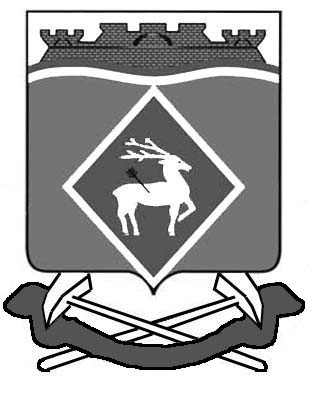 РОССИЙСКАЯ ФЕДЕРАЦИЯРОСТОВСКАЯ ОБЛАСТЬБЕЛОКАЛИТВИНСКИЙ РАЙОНМУНИЦИПАЛЬНОЕ ОБРАЗОВАНИЕ «ЛИТВИНОВСКОЕ СЕЛЬСКОЕ ПОСЕЛЕНИЕ»АДМИНИСТРАЦИЯ   ЛИТВИНОВСКОГО  СЕЛЬСКОГО  ПОСЕЛЕНИЯ  ПОСТАНОВЛЕНИЕ08 декабря 2022 года	                        № 103                                      с. ЛитвиновкаО внесении изменений в Постановление Администрации Литвиновского сельского поселения от 30.11.2018  № 119Во исполнение абзаца третьего части 2 статьи 179 Бюджетного кодекса Российской Федерации и в  соответствии с Порядком разработки, реализации и оценки эффективности муниципальных программ Литвиновского сельского поселения от 22.02.2018 №81 «Об утверждении Порядка разработки, реализации и оценки эффективности муниципальных программ Литвиновского сельского поселения»,  в целях корректировки объемов финансирования отдельных программных мероприятий,ПОСТАНОВЛЯЮ:1. Внести в постановление Администрации Литвиновского сельского поселения от  30.11.2018 года № 119 «Об утверждении муниципальной программы «Муниципальная политика», следующие изменения:1.1. в приложение к Постановлению, в Паспорте муниципальной программы Муниципальная политика» пункт «Ресурсное обеспечение муниципальной программы» изложить в следующей редакции:1.2. в Паспорте подпрограммы «Развитие муниципального управленияи муниципальной службы в Литвиновском сельском поселении, профессиональноеразвитие лиц, занятых в системе местного самоуправления» изложить в новой редакции:1.3. в Паспорте подпрограммы «Обеспечение реализации муниципальной программы Литвиновского сельского поселения «Муниципальная политика» изложить в новой редакции:1.4. Приложение № 3 к муниципальной программе «Муниципальная политика» «Расходы местного бюджета поселения на реализацию муниципальной программы»  изложить в следующей редакции:Приложение № 3 к муниципальной программе Литвиновского сельского поселения «Муниципальная политика»РАСХОДЫбюджета Литвиновского сельского поселения Белокалитвинского района на реализацию муниципальной программы «Муниципальная политика»с 2019 по 2024 годы с 2025 по 2030 годы 1.4. Приложение №4 к муниципальной программе «Муниципальная политика» «Расходы местного  бюджета на реализацию муниципальной программы Литвиновского сельского поселения «Муниципальная политика» изложить в следующей редакции:Приложение № 4 к муниципальной программе Литвиновского сельского поселения «Муниципальная политика»Расходы на реализацию муниципальной программы «Муниципальная политика»с 2019 по 2024 годы с 2025 по 2030 годы 2. Настоящее постановление вступает в силу  не ранее  01.01.2023 г и  распространяются на правоотношения, возникающие начиная с  составления проекта  бюджета Литвиновского сельского поселения Белокалитвинского района на 2023 год и на плановый период 2024 и 2025 годов. 3. Контроль за выполнением постановления оставляю за собой.Глава Администрация Литвиновского сельского поселения		                                      И.Н. ГерасименкоРесурсное обеспечение муниципальной программы –всего –1095.9 тыс. рублей, из них:в 2019 году – 85,0 тыс. рублей;в 2020 году – 213.3 тыс. рублей;в 2021 году – 148.1  тыс. рублей;в 2022 году – 139.5  тыс. рублей;в 2023 году – 144,5 тыс. рублей;в 2024 году – 0,0 тыс. рублей; в 2025 году – 0,0 тыс. рублей;в 2026 году – 28,0  тыс. рублей;в 2027 году – 82,6 тыс. рублей;в 2028 году – 85,0 тыс. рублей;в 2029 году – 85,0  тыс. рублей;в 2030 году – 85,0 тыс. рублей;Ресурсное обеспечение подпрограммы 1–всего – 447.8 тыс. рублей, из них:в 2019 году – 40,0 тыс. рублей; в 2020 году –56.5 тыс. рублей;в 2021 году –61.3 тыс. рублей;в 2022 году – 50,0 тыс. рублей;в 2023 году – 52,0 тыс. рублей;в 2024 году – 0,0 тыс. рублей;в 2025 году –0,0 тыс. рублей;в 2026 году – 28,0 тыс. рублей;в 2027 году – 40,0 тыс. рублей;в 2028 году – 40,0 тыс. рублей;в 2029 году – 40,0 тыс. рублей;в 2030 году – 40,0 тыс. рублей;Ресурсное обеспечениеподпрограммы 2–всего – 648.1 тыс. рублей, из них:в 2019 году – 45.0 тыс. рублей;в 2020 году – 156.8 тыс. рублей;в 2021 году – 86.8 тыс. рублей;в 2022 году – 89.5 тыс. рублей;в 2023 году – 92,5 тыс. рублей;в 2024 году – 0.0 тыс. рублей;в 2025 году – 0.0 тыс. рублей; в 2026 году – 0.0 тыс. рублей;в 2027 году – 42,6 тыс. рублей;в 2028 году – 45.0 тыс. рублей;в 2029 году – 45.0 тыс. рублей;в 2030 году – 45.0 тыс. рублей;Номер и наименование 
подпрограммы, основного мероприятия подпрограммыОтветственныйисполнитель,участникиКод бюджетной   
классификации расходовКод бюджетной   
классификации расходовКод бюджетной   
классификации расходовКод бюджетной   
классификации расходовОбъем расходов всего
(тыс. рублей)в том числе по годам реализациимуниципальной программы (тыс. рублей)в том числе по годам реализациимуниципальной программы (тыс. рублей)в том числе по годам реализациимуниципальной программы (тыс. рублей)в том числе по годам реализациимуниципальной программы (тыс. рублей)в том числе по годам реализациимуниципальной программы (тыс. рублей)в том числе по годам реализациимуниципальной программы (тыс. рублей)Номер и наименование 
подпрограммы, основного мероприятия подпрограммыОтветственныйисполнитель,участникиГРБСРзПрЦСРВРОбъем расходов всего
(тыс. рублей)20192020202120222023202412345678910111213Муниципальная программа «Муниципальная политика»всего, в том числе:           хххх730,485,0213,3148,1139,5144,50,0Муниципальная программа «Муниципальная политика»Администрация Литвиновского сельского поселения, всего951ххх730,485,0213,3148,1139,5144,50,0Подпрограмма 1. «Развитие муниципального управления и муниципальной службы в Литвиновском сельском поселении, профессиональное развитие лиц, занятых в системе местного самоуправления»   Администрация Литвиновского сельского поселения951ххх418.838,850,050.051,752,000,0Основное мероприятие 1.1. «Повышение квалификации  муниципальных служащих»Администрация Литвиновскогосельского поселения951070509100281500244150,015,015,015.015150,0Основное мероприятие 1.2.«Оптимизация штатной численности муниципальных служащих»Администрация Литвиновскогосельского поселения951ххх-------Основное мероприятие 1.3. «Диспансеризация муниципальных служащих»Администрация Литвиновского сельского поселения951ххх268,823,835,035.036,737,00,0Подпрограмма 2. «Реализация муниципальной программы Литвиновскогосельского поселения «Муниципальная политика»   Администрация Литвиновскогосельского поселения951ххх605.761,2140.089.50,00,00,0Основное мероприятие 2.1. «Официальная публикация нормативно-правовых актов, проектов нормативно - правовых актов и иных материалов Литвиновского сельского поселения»Администрация Литвиновского сельского поселения95101130920028180244475.741,212069.592,540,00,0Основное мероприятие 2,2.Освещение деятельности ассоциации    «Совет муниципальных образований Ростовской области»Администрация Литвиновскогосельского поселения9510113092002819024460,020,020,020.02 0,020,00,0Номер и наименование 
подпрограммы, основного мероприятия подпрограммыОтветственныйисполнитель,участникиКод бюджетной   
классификации расходовКод бюджетной   
классификации расходовКод бюджетной   
классификации расходовКод бюджетной   
классификации расходовОбъем расходов всего
(тыс. рублей)в том числе по годам реализациимуниципальной программы (тыс. рублей)в том числе по годам реализациимуниципальной программы (тыс. рублей)в том числе по годам реализациимуниципальной программы (тыс. рублей)в том числе по годам реализациимуниципальной программы (тыс. рублей)в том числе по годам реализациимуниципальной программы (тыс. рублей)в том числе по годам реализациимуниципальной программы (тыс. рублей)Номер и наименование 
подпрограммы, основного мероприятия подпрограммыОтветственныйисполнитель,участникиГРБСРзПрЦСРВРОбъем расходов всего
(тыс. рублей)20252026202720282029203012345678910111213Муниципальная программа «Муниципальная политика»всего, в том числе:           хххх365,60,028,082,685,085,085,0Муниципальная программа «Муниципальная политика»Администрация Литвиновского сельского поселения, всего951ххх365,60,028,082,685,085,085,0Подпрограмма 1. «Развитие муниципального управления и муниципальной службы в Литвиновском сельском поселении, профессиональное развитие лиц, занятых в системе местного самоуправления»   Администрация Литвиновского сельского поселения951ххх200,00,040,040,040,040,040,0-Основное мероприятие 1.1. «Повышение квалификации  муниципальных служащих»Администрация Литвиновского сельского поселения9510705091002815024475,00,015,015,015,015,015,0Основное мероприятие 1.2.«Оптимизация штатной численности муниципальных служащих»Администрация Литвиновского сельского поселения951ххх-------Основное мероприятие 1.3. «Диспансеризация муниципальных служащих»Администрация Литвиновского сельского поселения951ххх125.00.025.025.025.025.025.0Подпрограмма 2. «Реализация муниципальной программы Литвиновского сельского поселения «Муниципальная политика»   Администрация Литвиновского сельского поселения951ххх225,00,045,045,045,045,045,0Основное мероприятие 2.1. «Официальная публикация нормативно-правовых актов, проектов нормативно - правовых актов и иных материалов Литвиновского сельского поселения»Администрация Литвиновского сельского поселения95101130920028180244175,00035,035,035,035,035,0Основное мероприятие 2,2.Освещение деятельности ассоциации    «Совет муниципальных образований Ростовской области»Администрация Литвиновскогосельского поселения9510113092002819024450,00,010,010,010,010,010,0Наименование      
муниципальной программы, номер и наименование подпрограммыИсточникифинансированияОбъем расходов всего
(тыс. рублей)в том числе по годам реализациимуниципальной программыв том числе по годам реализациимуниципальной программыв том числе по годам реализациимуниципальной программыв том числе по годам реализациимуниципальной программыв том числе по годам реализациимуниципальной программыв том числе по годам реализациимуниципальной программыНаименование      
муниципальной программы, номер и наименование подпрограммыИсточникифинансированияОбъем расходов всего
(тыс. рублей)20192020 2021 2022 2023  2024 123456789Муниципальная программа «Муниципальная политика»Всего1014.5100,0180,0139.50,0144,50,0Муниципальная программа «Муниципальная политика»федеральный бюджет-------Муниципальная программа «Муниципальная политика»областной бюджет  -------Муниципальная программа «Муниципальная политика»бюджет района-------Муниципальная программа «Муниципальная политика»бюджет поселения1014.5100,0180,0139.50,00,085,0Муниципальная программа «Муниципальная политика»внебюджетные источники-------Подпрограмма 1. «Развитие муниципального управления и муниципальной службы в Литвиновском сельском поселении, профессиональное развитие лиц, занятых в системе местного самоуправления»Всего404.538,840,039.50,00,040,0Подпрограмма 1. «Развитие муниципального управления и муниципальной службы в Литвиновском сельском поселении, профессиональное развитие лиц, занятых в системе местного самоуправления»федеральный бюджет-------Подпрограмма 1. «Развитие муниципального управления и муниципальной службы в Литвиновском сельском поселении, профессиональное развитие лиц, занятых в системе местного самоуправления»областной бюджет  -------Подпрограмма 1. «Развитие муниципального управления и муниципальной службы в Литвиновском сельском поселении, профессиональное развитие лиц, занятых в системе местного самоуправления»бюджет района-------Подпрограмма 1. «Развитие муниципального управления и муниципальной службы в Литвиновском сельском поселении, профессиональное развитие лиц, занятых в системе местного самоуправления»бюджет поселения404.538,840,039.50,00,040,0Подпрограмма 1. «Развитие муниципального управления и муниципальной службы в Литвиновском сельском поселении, профессиональное развитие лиц, занятых в системе местного самоуправления»внебюджетные источники-------Подпрограмма 2. «Реализация муниципальной программы Литвиновского сельского поселения «Муниципальная политика»   Всего610.055,0140,0100.00,00,045,0Подпрограмма 2. «Реализация муниципальной программы Литвиновского сельского поселения «Муниципальная политика»   федеральный бюджет-------Подпрограмма 2. «Реализация муниципальной программы Литвиновского сельского поселения «Муниципальная политика»   областной бюджет  -------Подпрограмма 2. «Реализация муниципальной программы Литвиновского сельского поселения «Муниципальная политика»   бюджет района-------Подпрограмма 2. «Реализация муниципальной программы Литвиновского сельского поселения «Муниципальная политика»   бюджет поселения610.055,0140,0100.00,00,045,0Подпрограмма 2. «Реализация муниципальной программы Литвиновского сельского поселения «Муниципальная политика»   внебюджетные источники-------Наименование      
муниципальной программы, номер и наименование подпрограммыИсточникифинансированияОбъем расходов всего
(тыс. рублей)в том числе по годам реализациимуниципальной программыв том числе по годам реализациимуниципальной программыв том числе по годам реализациимуниципальной программыв том числе по годам реализациимуниципальной программыв том числе по годам реализациимуниципальной программыв том числе по годам реализациимуниципальной программыНаименование      
муниципальной программы, номер и наименование подпрограммыИсточникифинансированияОбъем расходов всего
(тыс. рублей)20252026 2027 2028 2029  2030 123456789Муниципальная программа «Муниципальная политика»Всего850,00,085,085,085,085,085,0Муниципальная программа «Муниципальная политика»федеральный бюджет-------Муниципальная программа «Муниципальная политика»областной бюджет  -------Муниципальная программа «Муниципальная политика»бюджет района-------Муниципальная программа «Муниципальная политика»бюджет поселения850,00,085,085,085,085,085,0Муниципальная программа «Муниципальная политика»внебюджетные источники-------Подпрограмма 1. «Развитие муниципального управления и муниципальной службы в Литвиновском сельском поселении, профессиональное развитие лиц, занятых в системе местного самоуправления»Всего400,000,040,040,040,040,040,0Подпрограмма 1. «Развитие муниципального управления и муниципальной службы в Литвиновском сельском поселении, профессиональное развитие лиц, занятых в системе местного самоуправления»федеральный бюджет-------Подпрограмма 1. «Развитие муниципального управления и муниципальной службы в Литвиновском сельском поселении, профессиональное развитие лиц, занятых в системе местного самоуправления»областной бюджет  -------Подпрограмма 1. «Развитие муниципального управления и муниципальной службы в Литвиновском сельском поселении, профессиональное развитие лиц, занятых в системе местного самоуправления»бюджет района-------Подпрограмма 1. «Развитие муниципального управления и муниципальной службы в Литвиновском сельском поселении, профессиональное развитие лиц, занятых в системе местного самоуправления»бюджет поселения400,000,040,040,040,040,040,0Подпрограмма 1. «Развитие муниципального управления и муниципальной службы в Литвиновском сельском поселении, профессиональное развитие лиц, занятых в системе местного самоуправления»внебюджетные источники-------Подпрограмма 2. «Реализация муниципальной программы Литвиновского сельского поселения «Муниципальная политика»   Всего450,00,045,045,045,045,045,0Подпрограмма 2. «Реализация муниципальной программы Литвиновского сельского поселения «Муниципальная политика»   федеральный бюджет-------Подпрограмма 2. «Реализация муниципальной программы Литвиновского сельского поселения «Муниципальная политика»   областной бюджет  -------Подпрограмма 2. «Реализация муниципальной программы Литвиновского сельского поселения «Муниципальная политика»   бюджет района-------Подпрограмма 2. «Реализация муниципальной программы Литвиновского сельского поселения «Муниципальная политика»   бюджет поселения450,00045,045,045,045,045,0Подпрограмма 2. «Реализация муниципальной программы Литвиновского сельского поселения «Муниципальная политика»   внебюджетные источники-------